Neighborhood NewsJanuary 2023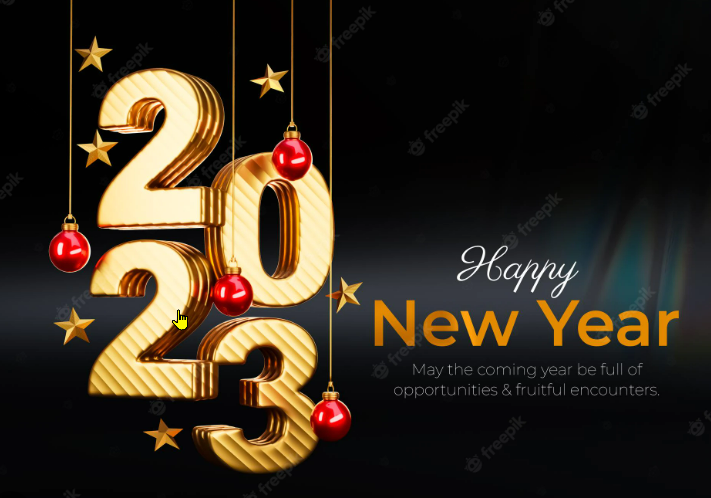 Happy New Year!   As we go to press, The Georgia Bulldogs will play Ohio State in the Chic-fil-a Peach Bowl tonight at 8:00 pm. It is a great time to be from Georgia. Even as an employee of Georgia Tech, I take great pride in the success of the University of Georgia football. So I will say it "GO DAWGS! As a supplement, I was proud of the 42-41 come-from-behind victory for the University of Georgia! Now it is on to SoFi Stadium in Los Angeles (Oh, where did all the crypto-named stadiums go?). It's time to repeat the victory for the national championship!Fireworks Summary of What You Can and Cannot Do  Each year, we hear, "What can we do about fireworks? On New Year's Eve, the City of Smyrna allows the display of non-commercial fireworks until December 31 (New Year's Eve) from 10 am to 1 am January 1. In addition, on any day between the hours of 10:00 am to 9:00 pm. On July 3 and July 4 of each year after 9:00 pm and up to and including the time of 11:59 pm. Outside these days, it is illegal to ignite fireworks in the city between 10 am and 11:59 pm unless a special use permit is given. Even then, the noise cannot exceed 60-80 decibels depending on the time of day and type of property. If there are violations outside the permitted times, please do not contact the CWHOA Board or the president. Contact the non-emergency Smyrna police number at (770) 434-6666. To keep fireworks out of the street, we do permit fireworks displays at the pond within the City of Smyrna ordinance limitations. We require all fireworks trash to be removed and taken HOME to dispose of the fireworks trash. The City of Smyrna will NOT pick up trash bags at the pond.Carry-Over Balance from 2022  If you have a balance from 2022 carry-over to 2023, your association dues of $590.00 is due  January 1, 2023. The amount is past due on January 16, with a late fee of $59.00. If the carry-over amount, the 2023 assessment, and the late fee are not paid by January 31, we will assess a rebilling administrative fee of $50.00.  Bridge Trimming  We requested the City of Smyrna clean up the bridge to improve visibility. The City of Smyrna did a great job. Now, if we could get the County to clean up Vineyard Way!New Development in Downtown Smyrna  A proposed mixed-use building in downtown Smyrna just got the green light from the City Council, which voted 6-0 to approve the development on December 19. The project will go up on the corner of Church Street and Atlanta Road. Tanalta LLC and Jamac Corp. plan to build a four-story, 37,800-square-foot building with 24 lofts and 9,450 square feet of commercial and office space on the southwest corner of Church Street and Atlanta Road. The project will require the demolition of the former Ken's Corner Deli, which closed in May after almost 50 years in business, and a small office building that currently houses the Cochran & Edwards law firm. The ground floor will hold office, retail, and restaurant space, while one- and two-bedroom residences will be on the second through fourth floors. A two-story parking deck with 68 spaces will be adjacent to the building on the 1.09-acre site, with five surface spaces.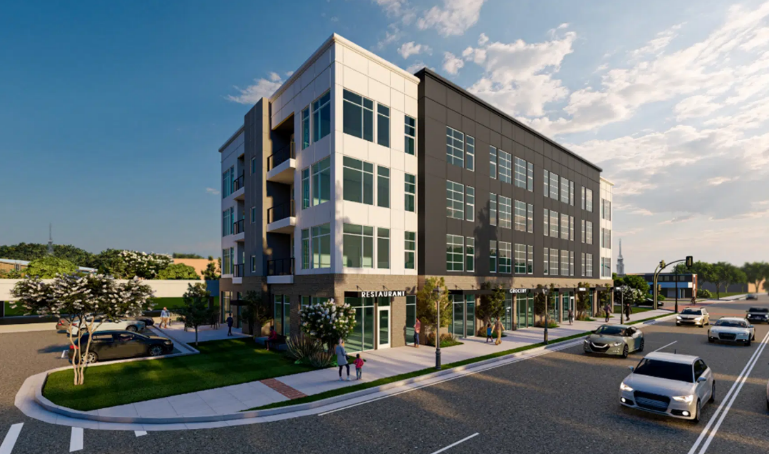 News Goes Digital For this issue and all further issues, we will distribute the Neighborhood News digitally. If you want the monthly newsletter, please email gary.larue@gmail.com, and we will update the distribution list. We will also publish the Neighborhood Newsletter on the www.ChateauWalk.com splash page.A Thankful Neighbor Reflects   Over the Christmas holiday; a good samaritan helped one of our neighbors. Ann Spiller at 3053 Vineyard Way wants to thank Travis Dickerson for his good deeds. Ann states, "This Christmas weekend, the family and I were out of state, enjoying the holiday festivities. At the same time, freezing weather crept into Smyrna, causing frozen pipes and floors to flood. Thanks to the watchful eye of next-door neighbor Travis Dickerson, he noticed water in the yard and called the fire department. They, in turn, called the water department, which turned off the water, and unplugged all electrical devices. I am very grateful as the damage could have been much worse." Travis, well done!Thanks for being great neighbors,Chateau Walk HOA BoardMerideth Hawks, Keitra Osborne, and Gary LaRueC